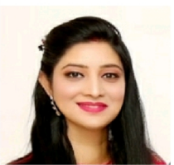 ProfileI am working as Professor & Director of Research & Project development at Sangam University, Bhilwara. I have 14 years’ experience in the areas of Research, (Oxidative stress, Haematology in Indian major carps, and Molecular Identification and Phylogenetic Relationships in fishes.). I have done M.Sc., M.Phil., Ph.D., Post Doctorate (UGC), and D.Sc. I have More than 55 research papers in National and International journals, 3 books, and 2 chapters contributed to different books and 3 patents published. I am FICCE (fellow of the international congress of Chemistry and Environment) and Assistant Editor in the International Journal of Zoology Studies.WORK EXPERIENCEResearch Experience D.Sc.Molecular Identification and Phylogenetic Relationships of Mahseer (Tor Sp.) From Southern Rajasthan Based on ATPase 6 And Cytochrome Oxidase Subunit I Mitochondrial Genes.Post DoctorateAnalysis of impact of pesticides on Biomarkers of oxidative stress and Haematology in Indian major carpsPh.DToxicological study of certain contaminants on fish fauna of Bisalpur reservoirM.Phil.A Morphometric analysis of fish fauna & fish production of Bisalpur dam area.EducationD.Sc.		Sangam University, Bhilwara, Rajasthan, India.Post Doc.	MDSU Ajmer, Rajasthan, India.Ph.D.		MDSU Ajmer, Rajasthan, India.M.Phil	MDSU Ajmer, Rajasthan, India.M.Sc.		MDSU Ajmer, Rajasthan, India.B.Sc.		MDSU Ajmer, Rajasthan, India.Fellowship receivedCertificateAdvisory Board member of the Tantia University, Sri Ganganagar (Raj)Advisory Board member of Environmental toxicology of IFFCO.FICCE (fellow of International Congress of Chemistry and Environment).Assistant Editor in International Journal of Zoology Studies.AwardBharat Ratna Rajiv Gandhi Gold Medal Award on 21 March 2020 at Banglore.Outstanding Scientist Award on 7 August at Pondichery, India.       Book publishedDetail of Books/ ChaptersDetail of National PatentsDetail of International PatentsProjectPublicationInternational“Assessment o fMahseer population structure and Genetic variation usingATPase6”.Author’s Name- Sudha Summarwar ,K.P.Yadav & S.P.Tailor         JournalofWildlifeResearch|October               December,2020|Volume08|Issue04|Pages00-00©2020Jakraya. “Comparative study of buffalo milk quality collected from different areas”.Author’s Name-  Sonali Swarnkar and Dr. Sudha Summarwar World Journal of Pharmaceutical Research . SJIF Impact Factor 8.084 Volume 10, Issue 2, 981-984. Research Article ISSN 2277– 7105.“Genetic differentiation among Himalayan and local Mahseer populations”.Author’s Name -Dr. Sudha Summarwar, Dr. K.P. Yadav and Dr. S.P.Tailor          International Journal of Fauna and Biological Studies, ISSN: 2347-2677."Cytochrome OxidaseI based haplo type diversity of Mahseer (Tor tor )from eight sites in Southern Rajasthan",           Author’s Name- Sudha Summarwar, K.P. Yadav, Harendra Kumar, Satya Tailor          https://doi.org/10.22541/ au.159248803.35256699.“Investigation of Fish Genetic Diversity based on Nucleotide Composition of Mahseer, Tor sp. From Rajasthan"          Author’s Name - Sudha Summarwar, K.P. Yadav and Harendra KumarResearch Journal of Chemistry and Environment Vol. 24(11) November (2020) Res.J. Chem. Environ.“Bhilwara Model Of Covid-19: An Administrative And Scientific Purview”          Author’s Name- Dr. Harendra Kumar and Dr. Sudha SummarwarJournal-World Journal Of Pharmaceutical Research SJIF. Volume 9, Issue 6, 1813- 1825. Research Article ISSN 2277– 7105.“Evaluation Of Oxidative Stress By Xanthine Oxidase In Indian Major Carps From Lakes Of Ajmer.”          Author’s Name- Dr. Sudha Summarwar* and Dr. Harendra KumarJournal- European Journal Of Pharmaceutical And Medical Research ISSN 2394-3211 ejpmr, 2020,7(6),682-686.“Impact of pesticides on biochemical analytes in Indian major carps from lakes of  Ajmer.”           Author’s Name- Dr. Sudha summarwarˡ, Prof. (Dr.) K.P. Yadav².Journal- 	Journal	of	Emerging	Technologies	and Innovative Research  ©  2019 JETIR June 2019, Volume 6, Issue 6 www.jetir.org (ISSN-2349-5162).“Contemporary Issues in Vector Management”           Author’s Name- Chetana Suvalka, Dr. Arti Prasad, Manoj Joshi,                                      Dr. Sudha  Summarwar,  Ankita Kumari, Kanistha Acharya           Journal- JETIR May 2019, Volume 6, Issue 5.“Eco-friendly and Economic approach of Green Synthesized Nanoparticlesas  Aedes Mosquito Control.”           Author’s Name- Manoj Joshi, Dr. Arti Prasad, Dr. Sudha Summarwar,                                         Chetana Suvalka,  Ankita Kumari, Kanistha Acharya           Journal- JETIR May 2019, Volume 6, Issue 5.11.”Effect of Varying Ambiences on Glutathione Concentration in Tissues of Labeo rohita          &   Clarias batrachus.”      Author’s Name- Dr. Sudha Summarwar      Journal- International Journal of Science and Research (IJSR) ISSN: 2319-7064         Index     Copernicus Value (2016): 79.57 | Impact Factor (2017):7.296.“Enumeration of WBC in the blood of fish from Ana Sagar and Foy Sagar Lake”.         Author’s Name- Dr. Sudha Summarwar and Dr. Deepali Lall         Journal- International Journal of Fauna and Biological Studies 2018; 5(3): 160-163.“To   determination   level   of   Vitamin,   A   in  Labeo rohita &   Clarias batrachus of   Bisalpur reservoir”.          Author’s Name- Dr. Sudha Summarwar                    Journal- 2018 JETIR September 2018, Volume 5, Issue 9,               www.jetir.org(ISSN- 23495162), Jetir1809517.“To Quantify biochemical parameter (catalase) Analytes in Labeo rohita & Catla catla.”           Author’s Name-  Dr. Sudha  Summarwar          Journal- 2018 JETIR May 2018, Volume 5 www.Jetir.org (ISSN- 2349-5162).“To Quantify plasma biochemical parameter of Indian major carps”.        Author’s Name- Dr.Sudha Summarwar and Dr. Deepali Lall       Journal-2018 IJCRT|Volume 6,Issue 2 April 2018|ISSN:2320-2882. “Efficacy of some plant extracts against against  larvae  of  American  bollworm    Helicoverpa armigera (Nouctuidae:  Lepidoptera)  special  reference  to  the  effect  on peritrophic membrane).”Author’s Name- D. Lall & Sudha Summerwar Journal-2018 IR April 2018,Volume 5, Issue 4.Bio-efficacy of   different   bio   agent’s   population   of   Whitefly, (Bemisia tabaci Gennadius).Author’s Name- Rita Sharma and Dr. Sudha Summarwar.Journal- International Journal of Fauna and Biological Studies 2017; ISSN: 2347-2677; 4(4): 176-178.15.Comparative bio-efficacy of some newer insecticides against jasssid (Amrasca biguttula biguttula,Ishida) in Bt. Cotton crop.Author’s Name- Rita Sharma and Dr. Sudha SummarwarJournal-International Journal of Faunaand Biological Studies 2017; 4(4): ISSN 23472677 IJFBS 2017;4(4):89-91.“Efficacy of Bio agents against Jassid Amrasca biguttula biguttula Ishida)   Population on RCH-134 Bt(BG-II).”Author’s Name- Rita Sharma and Dr. Sudha SummarwarJournal- International Journal of Faunaand Biological Studies 2017; 4(4): ISSN 23472677 IJFBS 2017;4(4):26-28“Appraisal of Bollworm complex damage	of Bt cotton by Integrated	 pest  management (IPM).”Author’s Name- Rita Sharma and Dr. Sudha Summarwar.Journal -International Journal of Advanced Education and Research ISSN: 2455- 5746,Volume2; Issue4; July 2017;PageNo.136-138.Control of Helicoverpa armigera with the use of some Biopesticides.Author’s Name- Deepali Lall, Sudha Summarwar&Jyotsana Pandey.Journal- Remarkingan Analyzation, P:ISSNNO.:2394- 0344,E:ISSNNO.:2455-0817RNI No.UPBIL/2016/67980,VOL-2*ISSUE-3*June-2017.“Dopehead of Tobacco users in western Rajasthan.”Author’s Name- Dr. Sudha Summarwar, Dr. Ritu Aggarwal, Dr. Eri Mantr.Journal- International Journal of Zoology Studies ISSN:2455-7269; Impact Factor: RJIF5. 14www.zoologyjournals.com Volume2; Issue3; May 2017; Page No.34-3823.”Catharanthus roses interaction with development stages of Spodoptera litura.”Author’s Name- Sudha Summarwar* and Jyotsana Pandey.Journal- ISSN:2320-7051, Int. J. Pure App. Biosci. 4 (3): 193-196 (2016).“Effect of plant chemical Azadirachtin against pupae of Spodoptera litura.”Author’s Name- Sudha Summarwar* and Jyotsana PandeyJournal- ISSN:2320-7051, Int. J. Pure App. Biosci. 4 (3): 179-181 (2016).“Enzymatic Responses to Pesticide Chlorpyrifos Exposures in Kidney of Fish Gambusia affinis.”Author’s Name- Neelam Sharma1*, Sudha Summarwar2 and Jyotsana Pandey3.Journal-ISSN:2320-7051,Int. J.Pure App. Biosci.4(3):136-143(2016).“Pupicidal activity of plant extracts of Catharanthus roseus against 6th instar of Spodoptera litura.”Author’s Name- Dr. Jyotsana Pandey and Dr. Sudha SummarwarJournal- International Journal of Fauna and Biological Studies 2016; 3(4):09-10.“Bioefficacy of leaf extract of Ocimum sanctum against fecundity & fertility of Spodoptera litura.”Author’s Name- Dr. Sudha Summarwar and Dr. Jyotsana Pandey.Journal- International Journal of Fauna and Biological Studies 2016; 3(4):07-08.“Impact of Oviposition Deterrent Effect of Catharanthus roseus and Ocimum Sanctum on Adult Females of Spodoptera litura”.Author’s Name- Dr. Sudha Summarwar and Jyotsana Pandey.Journal- International Journal of Fauna and Biological Studies 2016; 3(3):201-203.“Morphological abnormalities induced by plant extracts on development stages Of Spodoptera litura”.Author’s Name- Dr.Sudha Summarwar, Jyotsana Pandey and Dr.Deepali LallJournal-Journal of Entomology and Zoology Studies 2016 ; 4 (4): 15-17“Antifeedant activity of leaf extract of Catharanthus rosues and Ocimumsanctum against fourth instar larvae of Spodoptera litura”.Author’s Name- Sudha Summarwar and Jyotsana Pandey.Journal- International	Journal	of	pure	& Applied Zoology. Vol. 3, Issue3 pp….2015.“Growth regulating action of leaf extracts of Catharanthus roseus on development of Spodoptera litura”. Author’s Name- Sudha Summarwar and Jyotsana Pandey.Journal-International Journal of Food, Agriculture and Veterinaryscience ISSN 2277200*,2015 Vol. (2) May-August pp-126-130.Effect of Neem extract on ovicidal activity of Spodoptera litura”.Author’s Name- Sudha Summarwar and Jyotsana Pandey.Journal-International Journal of pure & Applied bioscience. ISSN-2320- 7051Larvicidal      effect      of      leaf      power      of     Calotropis procera and Argimono maxicana against 4th instar   of   American   Boll   Warm,  Helicoverpa armigera,   (Hubnex)   (Noctuidal; Lepitoptera)Author’s Name- Deepali lall, Sudha SummarwarJyotsana Pandey and Arti Prasad.Journal-2013 International Conference on Agriculture and Biotechnology. IPCBEE Vol. 60 (2013) IACSIT Singapore.“Water Quality Status of Bisalpur reservoir, Rajasthan”.Author’s Name- Sudha Summarwar and Deepali LallJournal-ISSN-0971- 0965 J.Ecobiol Environ. Monit.,23(1)13-22 (2013) Palani Paramount Publication.“Effect     of     selected     bio-     pesticide Calotropis procera and Argimone maxicana against 4th in starlarvae of Helicoverpa armigara.o”Author’s Name- D. Lall, S. Summarwar, S. Sharma and Pandey.Journal-ISSN-0970-9037j.ecobiol32(1)39- 44 (2013) Palani Paramount Publication.“Studies on the effect of some plant extract on the larval Instars of Helicoverpa armigera”.Author’s Name- D.lall, A.Prasad, S.Summarwar, J.Pandey, K.Sharma, A.Siroyaand S. Gupta.Journal- 8th Biyani International Conference (BICON-13) Sept. 22-26, 2013.“Phytoplankton dynamics and seasonal variation in the lake Pushker, Ajmer”.Author’s Name- Dr. Sudha Summarwar and Dr. Deepali LallJournal- IJALS, Volume (6) Issue (3) May 2013 ISSN- 2277-758X“Analysis of Water of Pushkar Lake before, during and after the Pushkar Fair”.Author’s Name- Santosh Verma and Sudha Summarwar.Journal- Int.J. Life. Sc.Bt.& Pharma Res. 2012 ISSN 2250- 3137,Vol.1,No.4, October 2012.“Study of bio markers of physiological defense against reactive oxygen species during environmental stress”.Author’s Name- Sudha Summarwar and Santosh Verma. Journal- Int. J. Life. Sc. Bt. & Pharma Res. 2012ISSN 2250-3137, Vol. 1, No.3, July 2012“Haematological Investigation on Labeo rohila following chronic exposure to Zn& Cu”.Author’s Name- Dr. Sudha SummarwarJournal- IJALS, Vol. 4 August- 2012, ISSN- 2277-758X01/10/2021  - PresentProfessor & Director of Research & Project developmentSangam University, Bhilwara (Raj)01/02/2021- 30/0920/21Associate ProfessorSangam University, Bhilwara (Raj)01/09/2019- 30/09/2021Research AssociateSangam University, Bhilwara (Raj)01/10/2007-31/03/2008LecturerAlok Science College Kekri, Ajmer (Rajasthan), IndiaS. NoName of AwardAwarding AgencyYear1.Rajiv Gandhi FellowshipUGC2008-20112.Post-Doctoral Women FellowshipUGC2013-2018S. NoTitleAuthor’s NamePublisherISBN numberYear of Publication01Toxicological study of certain contaminants	on fish fauna of BisalpurDr. Sudha SummarwarLAP LAMBERT Academic Publishing is in cooperation with: MoreBooks! Marketing SRL Balti,4 Industrial street, Moldova, EuropeISBN978-613-9-57713-2201802Nanoscale Engineering in Agricultural Management Contributed inChapter 1. Nanomaterials Synthesis and CharacterizationRamesh Raliya, Vinod Saharan, Kailash Choudhary, Sudha Summarwar, Khushboo Gulecha,Vikal Gupta and Prakash MalSainCRC Press Taylor & Francis Group 6000 Broken Sound Parkway NW, Suite 300Boca Raton, FL 33487-2742.Internation al StandardBoo k Number- 13:201903ENVIRONMENTA Biological perspectiveA handbook on EnvironmentDr.Sudha Summarwar, Dr.Harendra KumarAlka PublicationsISBN No. – 9788194185253202004COVID-19Impact &Catastrophe ManagementDr. Sudha Summarwar, Prof. (Dr.) K.P. Yadav, CS Jasmine Kaur, Dr. Harendra KumarAlka Publications, AjmerISBN No. – 9788194185260202005Insect Science and ExperimentDr.Deepali Lall,Dr.Sudha Summarwar, Dr.Gunmala Gugalia, Abhishek SinghAkinik PublicationsISBNNo.-978-93-90420-73-52020S. NoTitleInventor’sApplication No.Publication DatePattent office Journal No.01A Method of coating fish catching net for fish tissue collection, preservation and composition There of.Dr. Sudha Summarwar, Prof. (Dr.) K.P. Yadav,Dr. Harendra Kumar202011016572A22/05/202021/202002Method for molecular identification and phylogenetic relationships of Mahseer.Dr.Sudha Summarwar, Dr. Harendra Kumar, Prof. (Dr.)K.P. Yadav.202011017238A19/06/202025/2020S.No.TitleInventor’sPatentNumberPublicationDate01A Methodology for species validation of Mahseer populationsDr.Sudha summarwar, Dr.Harendra Kumar, Prof.(Dr.) K.P. Yadav202010268018 /11/2020S.No.IssueName of Company/ IndustryTime Frame01Assessment of microbiological quality of milk received at dairy dockBhilwara Zila Dugdh Utpadak Sahakari Sangh Ltd., Bhilwara26.10.202002Comparative study of buffalo milk quality collected from different areasBhilwara Zila Dugdh Utpadak Sahakari Sangh Ltd., Bhilwara26.10.202003Comparative study of cow milk quality collected from different areasBhilwara Zila Dugdh Utpadak Sahakari Sangh Ltd., Bhilwara26.10.202004Assessment of nutritional value of reconstituted milk vis-à-vis freshly collected milkBhilwara Zila Dugdh Utpadak Sahakari Sangh Ltd., Bhilwara26.10.202005Effect of milk feeding in human volunteers. Bhilwara Zila Dugdh Utpadak Sahakari Sangh Ltd., Bhilwara26.10.2020Biochemical vicissitudes of Superoxide dismutase (SOD) and Catalase (CAT) in Clarias batrachus &                     Labeo rohita.Author’s Name- Dr. Sudha SummarwarJournal-International Journal of Faunaand Biological Studies 2017; 4(4): ISSN 23472677 IJFBS 2017;4(4):86-88.“Evaluation of bioagents against Thrips population on RCH-134Bt (BG-II).”Author’s Name- Sudha Summarwal, Deepali LallJournal- International Journal of Biology Research ISSN:  2455-6548, Impact Factor: RJIF 5.22; Volume 2; Issue 3; July 2017; Page No. 38-40Management  of  sucking insect pest complex of Bt cotton by Integrated pest management (IPM).Author’s Name- Rita Sharma and Dr. Sudha Summarwar.Journal- International Journal of Advanced Research and Development ISSN: 2455-4030, Volume 2; Issue 4; July Page No. 105-107“Effect of  leaf  extract   of  Azadirachta indica treated diet   fed   to   adults   of  Spodoptera litura on fecundity and egg hatching”.Author’s Name- Dr. Jyotsana Pandey and Dr. Sudha SummarwarJournal- Journal of Entomology and Zoology Studies 2016 ;4(4):167-169.“Toxicity of Neem Against Different Larval Instars of Spodoptera litura”.Author’s Name- Sudha SummarwarJournal- International Journal of Food, Agriculture and Veterinary Sciences ISSN :2277209X (Online) 2016 Vol. 6 (1) January-April, pp. 66-71/ Summarwar.“Growth regulating action  of  leaf  extract  of  Ocimum sanctum on development  stages of Spodoptera .litura”.Author’s Name- Jyotsana Pandey and Sudha Summarwar. Journal- International Journal of Fauna and Biological Studies. ISSN -2347-2677, IJFBS-2015; 2 (4):15-1735.SWINEFLUSCENARIO–Human(HIMI) A Case study of swine flu patients in Beawer, Paliand Ajmer.(Dist.) Type Causes, symptoms, treatment, medication and facts.Author’sName-Deepalilall, SudhaSummarwar, Ashok Siroya and Vaibhav Shrivastava.Journal- 5th Indo- Japan International Symposium on innovation molecular Approaches in Global Health Research.“Control of termite through organic farming, bioagent’s v/s chemical insecticide in groundnut”.Author’s Name- Santosh Verma and Sudha Summarwar. Journal- Eco. Env. & Cons. 20 (2): 2014, pp (239-241).“Physico-Chemical characteristics of Bisalpur reservoir, Rajasthan(India)”.Author’s Name- Sudha Summarwar and Santosh Verma. Journal- Eco.Env. &Cons. 20(4) 2014, pp. (275-276)Bio efficacy of plant extracts against  larvae  of  American  Bollworm  Helicoverpa armigera (Noctuidal: Lepitoptera) Special reference to the effect on Peritrophic Membrane”.Author’s Name- D. lall, S. Summarwar, J. Pandey.Journal- International Conference on Chemical, Civil and Environmental Engineering (CCEE’2014) Nov – 18-19, 2014 Singapore.Suppression off 1generation through ovicidal action of some plant extract against Spodoptera litura.Author’s Name-Deepali lall, Sudha Summarwar Jyotsana Pandey and Arti Prasad.Journal- International Conference on Agriculture, Ecological and Medical Science. (AEMS2014), July 3-4, 2014 London.“Studies on Plankton diversity in Bisalpur Reservoir”.Author’s Name- Dr. Sudha SummarwarJournal- International   Journal   of Life Science, Biotechnology and PharmaResearch.-ISSN2250-3137,Vol.1,No.4, October 2012“Survey of the status of fisheries in Bisalpur reservoir Rajasthan, India”.Author’s Name- Nalini Mathur and Sudha Summarwar. Journal- Eco. Env. & Cons. 13 (2): 2007, pp (279-282).NationalConferences/ Seminar/Workshop Research Skills Design experiments based on established conditions with the goal of creating a repeatable, stable process.Planning and schedulingAdditional Activities –Attended as Chairperson in International conference, WASET: 18th International Conference on Livestock Disease and Treatment, Bangkok.Organizing Secretary of National conference on Mankind: Facing Environmental challenges & tackling disasters.Attended as Chairperson in National conference on Mankind: Facing Environmental Challenges & tackling disasters, Jodhpur.Paper present in three International conferences.Assistant Editor in International Journal of Zoology Studies.Organizing Secretary of International conference on an International Conference on Environmental & Climatic Consequences: Challenges & Mitigation Strategies ICECC-2019,21- 22-December.Participation Seminar conducted by Mrs Susmita Samanta, Registered Patent Consultant at Sangam University Bhilwara(Raj.) 18th January 2020.Strengths –By keeping a positive attitude and great energy, I demonstrate excellent interpersonal skills.Ability to excel independently as well as part of a team.Ability to keep up in an extremely fast-paced environment.Professional multitaskerProven leadership skills.References –Dr. K.K. Sharma, former U.C. (M.D.S. University)Former Vice Chancellor MDS University Ajmer-305009 Rajasthan, India Date of Birth 1st January, 1954 Started career as researcher in Rajasthan University Jaipur in August 1977 as JRF CSIR and selected as permanent faculty as Assistant Professor (1979) in Rajasthan University, Jaipur, Associate Professor (1990) and Professor (1995) MDS University Ajmer, by open selection. Knowledge of German and French Languages.Prof. (Dr.) A.K. KATARIA Professor and Head, Department of Veterinary Microbiology and Biotechnology, College of Veterinary and Animal Science (CVAS), Rajasthan University of Veterinary and Animal Sciences, (RAJUVAS), Bikaner.Officer in-charge, Apex Centre for Animal Disease Investigation, Monitoring and Surveillance, CVAS, RAJUVAS, Bikaner, Dean, Post graduate studies, RAJUVAS, Bikaner.Prof. (Dr.) NALINI KATARIAProfessor, Head, Dept. of Veterinary Physiology, CVAS, Bikaner In-Charge, Radioisotope Laboratory, College of Vet. and Anim. Science, Bikaner RAJUVAS, Bikaner.Dr. Ramesh RaliyaHead, R&D (Crop Sciences) and Joint General Manager – Nanotechnology at Indian Farmers Fertiliser Cooperative (IFFCO) Limited, India. Dr. Raliya is also a research scientist in the School of Engineering and Applied Sciences, Washington University in Saint Louis, USA.Prof. (Dr.) K. P YadavVice Chancellor, Sangam University Bhilwara,Rajasthan, India And Margadarshak :All India council for Technical Education New Delhi (NWR)Rajasthan Technical University, KotaHindi Sahitya Bharati, Rajasthan StateAdvisor, Kingdom Life Christian University, South Carolina, USAMember, Executive Council Integral University LucknowDr. Deepali Lall Head Of Department Zoology  S.D Govt. College, Beawar.